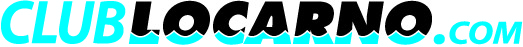 image: approx. 9.62 cm x 26.25 cmNICKNAME